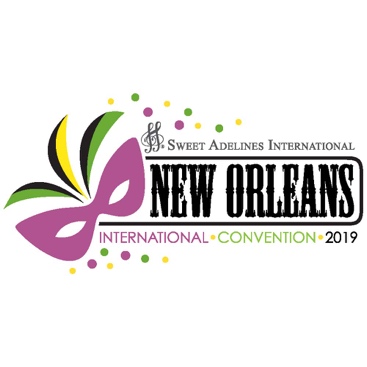 Sweet Adelines International73rd Annual Convention & Competition Quartet Webcast Questionnaire We appreciate you taking a few moments to answer the following questions about your quartet to help the webcasters have fun and interesting information to share with our viewers during competition.  Email your questionnaire as a .docx or .pdf format to communications@sweetadelines.com identifying your chorus in the subject line:  “Webcast Questionnaire – Quartet Name”Quartet Name: CONTACT INFORMATIONPrimary Contact: Phone: Email: Quartet Facebook Page:Instagram: @Twitter: @Website: TENOR
Name: Chapter: Region: Occupation: Fun Fact: Lead
Name: Chapter: Region: Occupation: Fun Fact: Baritone
Name: Chapter: Region: Occupation: Fun Fact: Bass
Name: Chapter: Region: Occupation: Fun Fact: APPEARANCES 
During international competition week, would your quartet be available to perform at press and community events if needed?QUARTET FACTSWhen/how did your quartet form?How did you come up with your quartet name?Is this your first time competing at International?If not, where have you placed and what year?Are any of you related?Who coaches your quartet?What is the age range of your quartet?Does your quartet, or any of its members, hold any awards or titles within SA?MEET OUR QUARTETWhat inspired you to sing barbershop? Do any of you have parents, grandparents or other relatives that sing barbershop?Do you have a favorite song you like to sing?Are any of your quartet members also competing in the chorus competition? Which quartet member(s) and in which chorus(es)?What is one of your quartet’s favorite things about international competition week?PERFORMANCETell us about your performance today.  What was the inspiration behind it?Do you have any mottos or sayings that have been especially inspirational to your quartet either for this performance or this year?THINGS ONLY YOUR QUARTET WOULD KNOWDoes your quartet have traditions before or after competition?If you could perform for anyone in the world, who would it be and why?  HARMONIZING THE WORLDTell us about some exciting things your quartet has done this year or a fun community event your quartet participated in.Do you have a favorite International Champion Quartet? If so, why are they your favorites? What is your quartet’s favorite thing about being a Sweet Adeline? PERFORMANCE DAY QUESTIONS TO THINK ABOUTWould you like to dedicate your performance to someone? Are they in the audience or watching from home? What was going through your mind(s) when you set foot on the international stage? How about when you finished your last tag? 